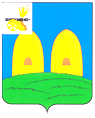 СОВЕТ ДЕПУТАТОВКИРИЛЛОВСКОГО СЕЛЬСКОГО ПОСЕЛЕНИЯРОСЛАВЛЬСКОГО РАЙОНА СМОЛЕНСКОЙ ОБЛАСТИРЕШЕНИЕот  28.02.2019                                                                                              № 5О внесении изменений в Положение о земельном налоге на территории муниципального образования Кирилловского сельского поселения Рославльского района Смоленской области, утвержденное решением   Совета депутатов Кирилловского сельского поселения Рославльского района Смоленской области от 21.11.2006 г. №  27	В соответствии с Налоговым кодексом Российской Федерации, Уставом Кирилловского сельского поселения Рославльского района Смоленской области, Совет депутатов Кирилловского сельского поселения Рославльского района Смоленской области,РЕШИЛ:	1. Внести в Положение о земельном налоге на территории муниципального образования Кирилловского сельского поселения Рославльского района Смоленской области, утвержденное решением Совета депутатов Кирилловского сельского поселения Рославльского района Смоленской области от 21.11.2006 г. № 27 (в редакции решений Совета депутатов Кирилловского сельского поселения Рославльского района Смоленской области от 27.06.2008 №14, от 24.08.2008 №23, от 14.11.2008 №29, 18.09.2009 №18, от 25.06.2010 №12, от 17.11.2010 №7, от 29.04.2011 №11, от 22.06.2011 №16, от 30.08.2011 №22, от 27.09.2012. №27, от 12.11.2012 №30, от 26.02.2013 №2, от 28.11.2013 №35, от 22.07.2014 №18, от 20.11.2014 № 29, от 28.01.2016 №1,от  26.02.2016 №4, от 24.11.2016 № 25, от 30.05.2017 № 11, от 30.06.2017 года №15,  от 28.07.2017 № 18, от 11.09.2017 № 25, от 30.05.2018 № 9, от 28.02.2019 № 5) изменение, дополнив пункт 5 статьи 5 подпунктом 9 следующего содержания:	«9) физических лиц, соответствующих условиям, необходимым для назначения пенсии в соответствии с законодательством Российской Федерации, действовавшим на 31 декабря 2018 года.».	 2. Настоящее решение подлежит официальному опубликованию в газете «Рославльская правда».	  3. Настоящее решение вступает в силупосле его официального опубликования в газете «Рославльская правда».  4.  Контроль за исполнением настоящего решения возложить на комиссию Совета депутатов Кирилловского сельского поселения Рославльского района Смоленской области по бюджету, финансовой и налоговой политике, по вопросам муниципального имущества (Е.П.Никитину).Глава муниципального образованияКирилловского сельского поселенияРославльского района Смоленской области                                           А.В.Иванов                                                                                 УТВЕРЖДЕНО                                                                                                                                       Решением Совета  депутатов                                                                                                                           Кирилловского сельского поселения                                                                                                                                     Рославльского района                                                                                                                                       Смоленской области                                                                                                                                  от 21 ноября .   №  27Положениео земельном налоге на территориимуниципального образованияКирилловского сельского поселенияРославльского района Смоленской области(в редакции решения Совета депутатов от 27.06.2008 года №14)( в редакции решения Совета депутатов от 24.08.2008 года №23)(в редакции решения Совета депутатов от 14.11.2008года № 29)(в редакции решения Совета депутатов от 18.09.2009 года  №18)(в редакции решения Совета депутатов от 25.06.2010 года  №12)(в редакции решения Совета депутатов от 17.11.2010 года  №7)(в редакции решения Совета депутатов от 29.04.2011 года  №11)(в редакции решения Совета депутатов от 22.06.2011 года  №16)(в редакции решения Совета депутатов от 30.08.2011 года  №22)(в редакции решения Совета депутатов от 30.11.2011 года  №29)(в редакции решения Совета депутатов от 27.09.2012 года  №27)(в редакции решения Совета депутатов от 12.11.2012 года  №30)(в редакции  решения  Совета  депутатов от  26.02.2013 года   №2)(в редакции  решения  Совета  депутатов от  28.11.2013 года № 35)(в редакции  решения  Совета  депутатов от  22.07.2014 года № 18)(в редакции  решения  Совета  депутатов от  20.11.2014 года № 29)(в редакции  решения  Совета  депутатов от  28.01.2016 года №1)(в редакции  решения  Совета  депутатов от  26.02.2016 года №4)(в редакции  решения  Совета  депутатов от  24.11.2016 года №25)(в редакции  решения  Совета  депутатов от  30.05.2017 года №11)(в редакции  решения  Совета  депутатов от  30.06.2017 года №15)(в редакции  решения  Совета  депутатов от  28.07.2017 года №18)(в редакции  решения  Совета  депутатов от  11.09.2017 года №25)(в редакции  решения  Совета  депутатов от  30.05.2018 года №9)(в редакции  решения  Совета  депутатов от  28.02.2019 года №5)Статья 1. Общие положения         Настоящим Положением в соответствии с Налоговым кодексом Российской Федерации    на    территории муниципального образования  Кирилловское сельское поселение Рославльского района Смоленской области  определяются ставки, порядок и сроки уплаты земельного налога, налоговые льготы, а также порядок и сроки представления налогоплательщиками документов, подтверждающих право на уменьшение налоговой базы.Статья 2. Налогоплательщики        1.Налогоплательщиками    земельного налога    (далее    в    настоящем    Положении налогоплательщики)   признаются   организации   и   физические   лица,   обладающие земельными участками на праве собственности, праве постоянного (бессрочного) пользования или праве пожизненно наследуемого владения, признаваемые объектом налогообложения в соответствии со статьей 389 Налогового Кодекса.        В отношении земельных участков, входящих в имущество, составляющее паевой инвестиционный фонд, налогоплательщиками признаются управляющие компании. При этом налог уплачивается за счет имущества, составляющего этот паевой инвестиционный фонд.           (часть 1  статьи 2 в редакции решения Совета депутатов от  25.06.2010г. №12)          (абзац второй статьи 2 введен решением Совета депутатов от 30.11.2011г. №29)        2.	Не признаются налогоплательщиками организации и физические лица в отношении  земельных  участков,   находящихся  у  них  на  праве  безвозмездного срочного пользования или переданных им по договору аренды.Статья 3. Объект налогообложения1.Объектом налогообложения признаются земельные участки, расположенные на территории  муниципального образования Кирилловского сельского поселения, на которой введен земельный налог.2.Не признаются объектом налогообложения:1)земельные участки, изъятые из оборота в соответствии с законодательством Российской Федерации;2)земельные    участки,     ограниченные    в    обороте    в    соответствии    с законодательством    Российской    Федерации,    которые    заняты    особо    ценными объектами   культурного   наследия   народов   Российской   Федерации,   объектами, включенными в список всемирного наследия, историко-культурными заповедниками, объектами археологического наследия, музеями-заповедниками;            (подпункт 2 части 2 статьи 3 в редакции решения Совета депутатов от 20.11.2014 года №29) 3) Пункт 3 части 2 статьи 3 утратил силу решением Совета депутатов 26.02.2013года  №2 4)земельные    участки из состава земель лесного фонда;          (подпункт 4  части 2 статьи 3 в редакции решения Совета депутатов от 27.06..2008 года №14)          (подпункт 4  части 2 статьи 3 в редакции решения Совета депутатов от 14.11..2008 года №29)5)земельные    участки,    ограниченные    в    обороте    в    соответствии    с законодательством Российской Федерации, занятые находящимися в государственной собственности   водными   объектами  в  составе   водного   фонда.             (подпункт 5 части 2 статьи 3 в редакции решения Совета депутатов от 27.06.2008 года №14)          (подпункт 5  части 2 статьи 3 в редакции решения Совета депутатов от 14.11..2008 года №29)6) земельные участки, входящие в состав общего имущества многоквартирного дома.           (подпункт 6 части 2 статьи 3 в редакции решения Совета депутатов от 20.11.2014 года № 29)Статья 4. Налоговая базаНалоговая база определяется как кадастровая стоимость земельных участков, признаваемых объектом налогообложения в соответствии со статьей 389 Налогового кодекса Российской Федерации и статьей 3 настоящего Положения.Кадастровая стоимость земельного участка определяется в соответствии с земельным законодательством Российской Федерации.Статья 5. Порядок определения налоговой базы 1. Налоговая база определяется в отношении каждого земельного участка как его кадастровая стоимость по состоянию на 1 января года, являющегося налоговым периодом.В отношении земельного участка, образованного в течение налогового периода, налоговая база в данном налоговом периоде определяется как его кадастровая стоимость на день внесения в Единый государственный реестр недвижимости сведений, являющихся основанием для определения кадастровой стоимости такого земельного участка.          (абзац второй пункта 1 статьи 5 в редакции решения Совета депутатов от 30.05.2017 года № 11)Налоговая база в отношении земельного участка, находящегося на территориях нескольких муниципальных образований, определяется по каждому муниципальному образованию. При этом налоговая база в отношении доли земельного участка, расположенного в границах соответствующего муниципального образования, определяется как доля кадастровой стоимости всего земельного участка, пропорциональная указанной доле земельного участка.       Изменение кадастровой стоимости земельного участка в течение налогового периода не учитывается при определении налоговой базы в этом и предыдущих налоговых периодах, если иное не предусмотрено настоящим пунктом.       Изменение кадастровой стоимости земельного участка вследствие исправления ошибок, допущенных при определении его кадастровой стоимости, учитывается при определении налоговой базы начиная с налогового периода, в котором была применена ошибочно определенная кадастровая стоимость.          (абзац пятый пункта 1 статьи 5 в редакции решения Совета депутатов от 30.05.2017 года № 11)        В случае изменения кадастровой стоимости земельного участка по решению комиссии по рассмотрению споров о результатах определения кадастровой стоимости или решению суда сведения о кадастровой стоимости, установленной решением указанной комиссии или решением суда, учитываются при определении налоговой базы начиная с налогового периода, в котором подано соответствующее заявление о пересмотре кадастровой стоимости, но не ранее даты внесения в Единый государственный реестр недвижимости кадастровой стоимости, которая являлась предметом оспаривания.	(пункт 1статьи 5  в редакции решения Совета депутатов от 14.11.2008 года №29)             (абзац второй  пункт 1 статьи 5 введен решением Совета депутатов от 25.06.2010 года №12)	(абзац  второй пункт 1 статьи 5   в редакции  решения Совета депутатов от 17.11.2010 года №7)                     (пункт 1  статьи 5 в редакции решения Совета депутатов от 20.11.2014 года №29)             (абзац шестой пункта 1 статьи 5 в редакции решения Совета депутатов от 30.05.2017 года № 11)        Изменение кадастровой стоимости земельного участка вследствие изменения вида разрешенного использования земельного участка, его перевода из одной категории земель в другую и (или) изменения площади земельного участка учитывается при определении налоговой базы со дня внесения в Единый государственный реестр недвижимости сведений, являющихся основанием для определения кадастровой стоимости.             (абзац седьмой  пункт 1 статьи 5 введен решением Совета депутатов от 30.05.2018 года № 9)             2. Налоговая база определяется отдельно в отношении долей в праве общей собственности на земельный участок, в отношении которых налогоплательщиками признаются разные лица либо установлены различные налоговые ставки.      3. Налогоплательщики-организации определяют налоговую базу самостоятельно на основании сведений Единого государственного реестра недвижимости о каждом земельном участке,   принадлежащем   им   на   праве   собственности   или   праве   постоянного (бессрочного) пользования.              (абзац первый  в редакции решения Совета депутатов от 25.06.2010 года №12)              (абзац второй   в редакции решения Совета депутатов от 25.06.2010 года №12)                (абзац второй признать утратившим силу  решением Совета депутатов от 20.11.2014 года №29)                (пункт 3 статьи 5 в редакции решения Совета депутатов от 30.05.2017 года № 11)       4. Для налогоплательщиков - физических лиц налоговая база определяется налоговыми органами на основании сведений, которые представляются в налоговые органы органами, осуществляющими государственный кадастровый учет и государственную регистрацию прав на недвижимое имущество.                (часть 4 в редакции решения Совета депутатов от 25.06.2010 года №12)                 (абзац второй введен решением Совета депутатов от 17.11.2010 года № 7)                 (часть 4 в редакции решения Совета депутатов от 20.11.2014г №29)                 (пункт 4 статьи 5 в редакции решения Совета депутатов от 30.05.2017 года № 11)Налоговая база уменьшается на величину кадастровой стоимости 600 квадратных метров площади земельного участка, находящегося в собственности, постоянном (бессрочном) пользовании или пожизненном наследуемом владении налогоплательщиков, относящихся к одной из следующих категорий:               (абзац первый пункт 5 статьи 5 в редакции решения Совета депутатов от 30.05.2018 года № 9)1) Героев Советского Союза, Героев Российской Федерации, полных кавалеров ордена Славы;2) инвалидов 1 и 11 групп инвалидности;               (подпункт 2 части 5 статьи 5  в редакции  решения  Совета депутатов от 28.08.2011года  №22)              (подпункт 2 части 5 статьи 5    в редакции  решения  Совета депутатов от 20.11.2014года  №29)инвалидов с детства;ветеранов и инвалидов Великой Отечественной войны, а также ветеранов и инвалидов боевых действий;физических лиц, имеющих право на получение социальной поддержки в соответствии с Законом Российской Федерации "О социальной защите граждан, подвергшихся воздействию радиации вследствие катастрофы на Чернобыльской АЭС" (в редакции Закона Российской Федерации от 18 июня 1992 года N 3061-1), а также в соответствии с Федеральным законом от 26 ноября 1998 года N 175-ФЗ "О социальной защите граждан Российской Федерации, подвергшихся воздействию радиации вследствие аварии в 1957 году на производственном объединении "Маяк" и сбросов радиоактивных отходов в реку «Теча» и в соответствии с Федеральным законом от 10 января 2002 года N 2-ФЗ «О социальных гарантиях гражданам, подвергшимся радиационному воздействию вследствие ядерных испытаний на Семипалатинском полигоне;               (подпункт  5 статьи 5 в редакции  решения Совета депутатов  от 20.11.2014 г. № 29)6)  физических  лиц,   принимавших  в  составе  подразделений  особого  риска непосредственное   участие   в   испытаниях   ядерного   и   термоядерного   оружия, ликвидации аварий ядерных установок на средствах вооружения и военных объектах;7)  физических лиц, получивших или перенесших лучевую болезнь или ставших  инвалидами в результате испытаний, учений и иных работ, связанных с любыми видами ядерных установок, включая ядерное оружие и космическую технику;8) пенсионеров, получающих пенсии, назначаемые в порядке, установленном пенсионным законодательством, а также лиц, достигших возраста 60 и 55 лет (соответственно мужчины и женщины), которым в соответствии с законодательством Российской Федерации выплачивается ежемесячное пожизненное содержание.           (подпункт  9  пункта 5 статьи 5 введен решением Совета депутатов  от 28.02.2019 г. № 5)9)  физических лиц, соответствующих условиям, необходимым для назначения пенсии в соответствии с законодательством Российской Федерации, действовавшим на 31 декабря 2018 года.6.  Пункт  6 статьи 5 утратил силу решением Совета депутатов  от 30.05.2018 г. № 96.1. Уменьшение налоговой базы в соответствии с пунктом 5 настоящей статьи (налоговый вычет) производится в отношении одного земельного участка по выбору налогоплательщика. Уведомление о выбранном земельном участке, в отношении которого применяется налоговый вычет, представляется налогоплательщиком в налоговый орган по своему выбору до 1 ноября года, являющегося налоговым периодом, начиная с которого в отношении указанного земельного участка применяется налоговый вычет. Налогоплательщик, представивший в налоговый орган уведомление о выбранном земельном участке, не вправе после 1 ноября года, являющегося налоговым периодом, начиная с которого в отношении указанного земельного участка применяется налоговый вычет, представлять уточненное уведомление с изменением земельного участка, в отношении которого в указанном налоговом периоде применяется налоговый вычет. При непредставлении налогоплательщиком, имеющим право на применение налогового вычета, уведомления о выбранном земельном участке налоговый вычет предоставляется в отношении одного земельного участка с максимальной исчисленной суммой налога. Форма уведомления утверждается федеральным органом исполнительной власти, уполномоченным по контролю и надзору в области налогов и сборов.               (пункт  6.1 статьи 5 введен решением Совета депутатов  от 30.05.2018 г. № 9)В случае, если при применении налогового вычета в соответствии с настоящей статьей налоговая база принимает отрицательное значение, в целях исчисления налога такая налоговая база принимается равной нулю.        (пункт  7 статьи 5 в редакции  решения Совета депутатов  от 30.05.2018 г. № 9)Статья 6. Порядок и сроки предоставления налогоплательщиками документов, подтверждающих право на уменьшение налогооблагаемой базы.                         (статья 6 в редакции решения Совета депутатов от 17.11.2010года №7)                      (статья 6 утратила силу решением Совета депутатов от 24.11.2016г №25)Статья 7. Особенности определения налоговой базы в отношении земельных участков, находящихся в общей собственности1.	Налоговая база в отношении земельных участков, находящихся в общей долевой    собственности,    определяется    для    каждого    из    налогоплательщиков, являющихся собственниками данного земельного участка, пропорционально его доле   в общей долевой собственности.Налоговая база в отношении земельных участков, находящихся в общей совместной   собственности,   определяется   для   каждого   из   налогоплательщиков, являющихся собственниками данного земельного участка, в равных долях.Если при приобретении здания, сооружения, или другой недвижимости к приобретателю (покупателю) в соответствии с законом или договором переходит право собственности на ту часть земельного участка, которая занята недвижимостью и необходима для ее использования, налоговая база в отношении данного земельного участка для указанного  лица  определяется  пропорционально  его доле в праве собственности на данный земельный участок.Если приобретателями (покупателями) здания, сооружения или другой недвижимости выступают несколько лиц, налоговая база в отношении части земельного участка, которая занята недвижимостью и необходима для ее использования, для указанных лиц определяется пропорционально их доле в праве собственности (в площади) на указанную недвижимость.Статья 8. Налоговый период. Отчетный периодНалоговым периодом признается календарный год.Отчетными периодами для налогоплательщиков - организаций признаются  первый квартал, второй квартал и третий квартал календарного года.               (пункт 2 в редакции решения Совета депутатов от 27.06.2008 года  №14)               (пункт 2 статьи 8 в редакции решения Совета депутатов от  20.11.2014 г. № 29)                                Статья 9. Налоговая ставка                             (статья в редакции решения Совета депутатов от 28.11.2013 г. № 35)            1. Налоговые ставки устанавливаются в следующих размерах:- 0,1 процента – в отношении земельных участков, занятых индивидуальной жилой застройкой, личным подсобным хозяйством одиноко проживающих неработающих пенсионеров;   -	   абзац  второй утратил силу решением Совета депутатов от 30.05.2018 года № 9)         -  0,07 процента – в отношении земельных участков для размещения домов малоэтажной и многоэтажной жилой застройки;         -0,30 процента – в отношении земельных участков: отнесенных к землям сельскохозяйственного назначения или к землям в составе зон сельскохозяйственного использования в населенных пунктах и используемых для сельскохозяйственного производства; занятых жилищным фондом и объектами инженерной инфраструктуры жилищно-коммунального комплекса (за исключением доли в праве на земельный участок, приходящейся на объект, не относящийся к жилищному фонду и к объектам инженерной инфраструктуры жилищно-коммунального комплекса) или приобретенных (предоставленных) для жилищного строительства;приобретенных (предоставленных) для личного подсобного хозяйства, садоводства, огородничества или животноводства, а также дачного хозяйства;          (абзац  третий в редакции решения Совета депутатов от 27.09.2012 года №27)          (абзац  третий в редакции решения Совета депутатов от 28.07.2017 года №18)                        (абзац седьмой признать утратившим силу  решением Совета депутатов от 24.11.2016 года №25)-	1,5 процента - в отношении прочих  земельных участков.             (абзац девятый признать утратившим силу  решением Совета депутатов от 11.09.2017 года №25)           ( статья 9 в редакции решения Совета депутатов от 14.11.2008 года №29)             (абзац  десятый признать утратившим силу  решением Совета депутатов от 11.09.2017 года №25)           (абзац  десятый  введен решением  Совета депутатов от 30.11.2011года  №29)           ( пункт 1  в редакции решения Совета депутатов от 18.09.2009 года №18)         -  1,5  процента кадастровой стоимости земельного участка - в отношении земельных участков, предоставленных для сельскохозяйственного производства физическим и юридическим лицам, и не используемые ими в соответствии с разрешенным использованием.                         (абзац введен решением Совета депутатов от 20.11. 2014 г. № 29)              Статья 10. Налоговые льготы                          (статья 10 в редакции решения Совета депутатов от 26.02.2016 года №4)                          (статья 10 в редакции решения Совета депутатов от 24.11.2016 г. № 25)Налоговую льготу помимо категорий налогоплательщиков, указанных в ст. 395 Налогового кодекса Российской Федерации, имеют: 1)    органы местного самоуправления; 2) муниципальные учреждения (автономные, бюджетные и казённые), финансовое обеспечение функций которых, в том числе по оказанию  муниципальных услуг физическим и юридическим лицам в соответствии с  муниципальным заданием, осуществляется за счёт средств  бюджетов муниципальных образований Рославльского района Смоленской области на основе бюджетной сметы или субсидии на выполнение  муниципального задания; 3)    многодетные семьи;         4)    ветераны и инвалиды Великой Отечественной войны         5) государственные бюджетные учреждения, созданные Смоленской областью в целях распоряжения объектами государственной собственности Смоленской области.                         (пункт 5 статьи 10  введен решением Совета депутатов от 30.06. 2017 г. № 15)Статья 11. Порядок исчисления налога и авансовых платежей по налогу                 1. Сумма    налога    исчисляется    по    истечении    налогового    периода    как соответствующая налоговой ставке процентная доля налоговой базы, если иное не предусмотрено пунктами 11 и 12 настоящей статьи. 2.Налогоплательщики-организации исчисляют сумму налога (сумму авансовых платежей по налогу) самостоятельно.          (абзац второй статьи 11 утратил силу  решением  Совета  депутатов от 20.11.2014 г. № 29)          3. Сумма налога,    подлежащая    уплате    в    бюджет налогоплательщиками - физическими лицами, исчисляется налоговыми органами.                     (часть 3  в редакции решения Совета депутатов от 17.11.2010 года  №7)                    (пункт 3 статьи 11 в редакции  решения  Совета  депутатов от  20.11.2014 г. № 29)	        (часть 4 статьи 11 утратил силу решением Совета депутатов от 17.11.2010года №7)                     (часть 5  в редакции решения Совета депутатов от 17.11.2010 года  №7)5. Сумма налога, подлежащая уплате в бюджет  по итогам  налогового периода, определяется налогоплательщиками-организациями как  разница между суммой налога, исчисленной в соответствии с пунктом 1 настоящей статьи, и суммами подлежащих уплате в течение налогового периода авансовых  платежей по налогу.                     (часть 5 статьи 11 в редакции Совета депутатов от 17.11.2010 г. № 7)                     (пункт 5 статьи 11 в редакции Совета депутатов от 20.11.2014 г. № 29) 6. Налогоплательщики, в отношении которых отчетный период определен как квартал, исчисляют суммы авансовых платежей по налогу по истечении первого, второго и третьего квартала текущего налогового периода как одну четвертую соответствующей   налоговой   ставки   процентной   доли   кадастровой   стоимости земельного участка по состоянию на 01 января  года,  являющегося  налоговым периодом.           7.	В случае возникновения (прекращения) у налогоплательщика в течение налогового (отчетного) периода права собственности (постоянного (бессрочного) пользования, пожизненного наследуемого владения) на земельный участок (его долю) исчисление суммы налога (суммы авансового платежа по налогу) в отношении данного земельного участка производится с учетом коэффициента, определяемого как отношение числа полных месяцев, в течение которых этот земельный участок находился в собственности (постоянном (бессрочном) пользовании, пожизненном наследуемом владении) налогоплательщика, к числу календарных месяцев в налоговом (отчетном) периоде.          Если возникновение права собственности (постоянного (бессрочного) пользования, пожизненного наследуемого владения) на земельный участок (его долю) произошло до 15-го числа соответствующего месяца включительно или прекращение указанного права произошло после 15-го числа соответствующего месяца, за полный месяц принимается месяц возникновения (прекращения) указанного права.          Если возникновение права собственности (постоянного (бессрочного) пользования, пожизненного наследуемого владения) на земельный участок (его долю) произошло после 15-го числа соответствующего месяца или прекращение указанного права произошло до 15-го числа соответствующего месяца включительно, месяц возникновения (прекращения) указанного права не учитывается при определении коэффициента, указанного в настоящем пункте.                              (пункт 7 статьи 11 в редакции Совета депутатов от 20.11.2014 г. № 29)        7.1. В случае изменения в течение налогового (отчетного) периода вида разрешенного использования земельного участка, его перевода из одной категории земель в другую и (или) изменения площади земельного участка исчисление суммы налога (суммы авансового платежа по налогу) в отношении такого земельного участка производится с учетом коэффициента, определяемого в порядке, аналогичном установленному пунктом 7 настоящей статьи.                             (пункт 7.1 статьи 11 введен решением Совета депутатов от 30.05.2018 г. № 9)              8.	В отношении земельного участка (его доли), перешедшего (перешедшей) по наследству к физическому лицу, налог исчисляется начиная с месяца открытия наследства.         9.  Налогоплательщики - физические лица, имеющие право на налоговые льготы, в том числе в виде налогового вычета, установленные законодательством о налогах и сборах, представляют в налоговый орган по своему выбору заявление о предоставлении налоговой льготы, а также вправе представить документы, подтверждающие право налогоплательщика на налоговую льготу.Подтверждение права налогоплательщика на налоговую льготу осуществляется в порядке, аналогичном порядку, предусмотренному пунктом 3 статьи 361.1 Налогового кодекса Российской Федерации.Форма заявления о предоставлении налоговой льготы и порядок ее заполнения, формат представления такого заявления в электронной форме утверждаются федеральным органом исполнительной власти, уполномоченным по контролю и надзору в области налогов и сборов.В случае возникновения (прекращения) у налогоплательщиков в течение налогового (отчетного) периода права на налоговую льготу исчисление суммы налога (суммы авансового платежа по налогу) в отношении земельного участка, по которому предоставляется право на налоговую льготу, производится с учётом коэффициента, определяемого как отношение числа полных месяцев, в течение которых отсутствует налоговая льгота, к числу календарных месяцев в налоговом (отчетном) периоде. При этом месяц возникновения права на налоговую льготу, а также месяц прекращения указанного права принимается за полный месяц.                           (пункт 9 статьи 11 в редакции решения Совета депутатов от 30.05.2018 года №9)10.	По результатам проведения государственной кадастровой оценки земель сведения о кадастровой  стоимости земельных участков предоставляются налогоплательщикам в порядке, определенном уполномоченным Правительством Российской Федерации федеральным органом исполнительной  власти.                           (часть10 статьи 11 в редакции решения Совета депутатов от 27.06.2008 года №14)                           (часть 10 статьи 11 в редакции решения Совета депутатов от 25.06.2010 года №12)        11. В отношении земельных участков, приобретенных (предоставленных) в собственность юридическими лицами на условиях осуществления на них жилищного строительства, за исключением индивидуального жилищного строительства, осуществляемого физическими лицами, исчисление суммы налога (суммы авансовых платежей по налогу) производится налогоплательщиками-организациями с учетом коэффициента 2 в течение трехлетнего срока строительства начиная с даты государственной регистрации прав на данные земельные участки вплоть до государственной регистрации прав на построенный объект недвижимости. В случае завершения такого жилищного строительства и государственной регистрации прав на построенный объект недвижимости до истечения трехлетнего срока строительства сумма налога, уплаченного за этот период сверх суммы налога, исчисленной с учетом коэффициента 1, признается суммой излишне уплаченного налога и подлежит зачету (возврату) налогоплательщику в общеустановленном порядке.        В отношении земельных участков, приобретенных (предоставленных) в собственность юридическими лицами на условиях осуществления на них жилищного строительства, за исключением индивидуального жилищного строительства, осуществляемого физическими лицами, исчисление суммы налога (суммы авансовых платежей по налогу) производится налогоплательщиками-организациями с учетом коэффициента 4 в течение периода, превышающего трехлетний срок строительства, вплоть до даты государственной регистрации прав на построенный объект недвижимости.          (часть 11  статьи 11 в редакции решения Совета депутатов от 14.11.2008 года №29)          (абзац второй часть 11  статьи 11 в редакции решения Совета депутатов от 25.06.2010года №12)          (часть 11  статьи 11 в редакции решения Совета депутатов от 17.11.2010 года №7)          (пункт 11 статьи 11 в редакции решения Совета депутатов от 18.11.2014 г. № 29)12. В отношении земельных участков, приобретенных (предоставленных) в собственность физическими лицами для индивидуального жилищного строительства, исчисление суммы налога  производится с учетом коэффициента 2 по истечении 10 лет с даты  государственной регистрации прав  на данный земельные участки  вплоть до государственной регистрации прав на построенный объект недвижимости.           (часть12  в редакции решения Совета депутатов от 14.11.2008 года №29)           (часть12  в редакции решения Совета депутатов от 17.11.2010 года №7)           (пункт 13 статьи 11 утратил силу решением Совета депутатов от 28.11.2013 г. №35)           ( пункт 14 статьи 11 утратил силу решением Совета депутатов от 28.11.2013 г. №35)Статья 12. Порядок и сроки уплаты налога и авансовых платежей по налогу1. Налогоплательщики - физические лица,  уплачивают налог на основании налогового уведомления, направленного налоговым органом.          (абзац первый  статьи 12 в редакции решения Совета депутатов от 20.11.2014 г. № 29)Направление налогового уведомления допускается не более чем за три налоговых периода, предшествующих календарному году его направления.           (абзац третий части 1 статьи 12 признать утратившим силу  решением Совета депутатов от     28.01.2016 г. № 1)     Возврат (зачет) суммы излишне уплаченного (взысканного) налога в связи с перерасчетом суммы налога осуществляется за период такого перерасчета в порядке, установленном статьями 78 и 79 Налогового Кодекса Российской Федерации. Срок уплаты налога для налогоплательщиков - физических лиц производится не позднее 1 октября года, следующего за истекшим налоговым периодом.            ( абзац 5 части 1 статьи 12 в редакции решения Совета депутатов от 25.06.2010года №12)           (абзац 5 части 1 статьи 12 в редакции решения Совета депутатов от 17.11.2010года №7)           (абзац 5 части 1 статьи 12 в редакции решения Совета депутатов от 22.06.2011года №16)            (абзац 5 части 1 статьи 12 в редакции решения Совета депутатов от 27.09.2012года №27)            (абзац 5 части 1 статьи 12  в редакции решения Совета депутатов от 22.07.2014года №18)                                                                                                                                                                                                                                                                                                                                                                                                                                                                                                                                                                                                                                                                                                                                                          2.Уплата налога для налогоплательщиков - организаций  производится   авансовыми платежами в срок не позднее последнего числа месяца, следующего за истекшим отчетным периодом (до 01 мая, до 01 августа и до 01 ноября).                     (часть 2  статьи 12  в редакции  решения  Совета  депутатов  от 26.02.2016 г. № 24)3.Разница между суммой налога, исчисленной в соответствии с п.1 ст.11 настоящего положения и суммами, подлежащими уплате в течение налогового периода авансовых платежей по налогу, подлежит уплате в срок не позднее 15 февраля года, следующего за истекшим налоговым периодом. 
                     (часть 3  статьи 12  в редакции  решения  Совета  депутатов  от 14.11.2008 г. № 29)Статья 13. Налоговая декларация                     ( статья 13 в редакции решения Совета депутатов от 14.11.2008 года№29)    1.Налогоплательщики – организации по истечении налогового периода представляют в налоговый орган по месту нахождения земельного участка налоговую декларацию по налогу.                    (абзац первый в редакции решения  Совета депутатов от 25.06.2010 года №12)                    (абзац второй части 1 статьи 13 утратил силу решением Совета депутатов от 30.08.2011 г. № 22)                    (пункт первый  статьи 13 в редакции решения Совета депутатов от 20.11.2014 г. .№ 29)                               (часть 2 статьи 13 утратила силу решением Совета депутатов от 17.11.2010года №7)   3.Налоговые декларации по налогу представляются налогоплательщиками не позднее 1 февраля года, следующего за истекшим налоговым периодом.       (абзац 2 части 3 статьи 13 утратил силу решением Совета депутатов от 17.11.2010года №7)     4. Налогоплательщики, в соответствии со статьей 83 Налогового кодекса РФ отнесенные к категории крупнейших, представляют налоговые декларации  в налоговый орган по месту учета в качестве крупнейших налогоплательщиков.                  (часть 4 статьи 13 в редакции решения Совета депутатов от 17.11.2010 года №7)     5. Предоставить право не исчислять авансовые платежи по земельному налогу в течение налогового периода следующей категории налогоплательщиков:         -садоводческие товарищества (кооперативы)         - товарищества собственников жилья (ТСЖ).                  (статья 13  в редакции решения Совета депутатов от 14.11.2008 года №29)